Pygmalion: The composer’s languageBritish accentsShaw's play explores aspects of language in a variety of ways. Higgins and Pickering study linguistics and phonetics, taking note of how people from different backgrounds speak differently. They conclude that the way different people speak the same language reveals a surprising amount about their identity. View the Guess These Accents video and try to guess the accents.Characters: culture and language
Eliza Characters: culture and language
HenryCharacters: culture and language
PickeringThe Phonetic AlphabetWhat is it?The International Phonetic Alphabet (IPA) is a system used to transcribe words phonetically, or by how they sound. This is done by utilising universal symbols to represent the spoken sounds in language.Because pronunciation varies from region to region, the IPA provides a systematic and uniform way to perform these transcriptions. Most English dictionaries use the IPA as a standardised system to show pronunciation for all words. 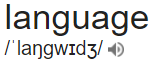 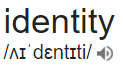 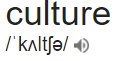 Introducing the International Phonetics AlphabetTASK: Use the International Phonetics Alphabet and determine the correct pronunciation of these words.  Language			identity		 culture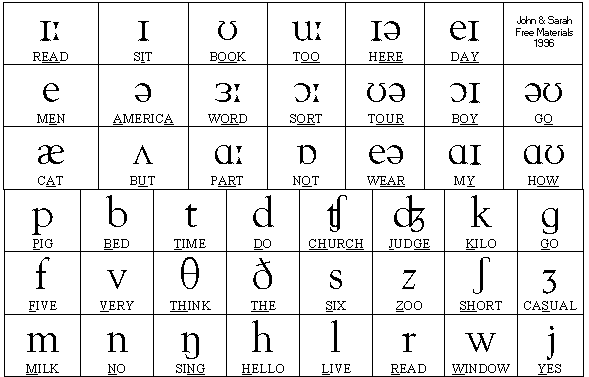 Phonetics Alphabet Task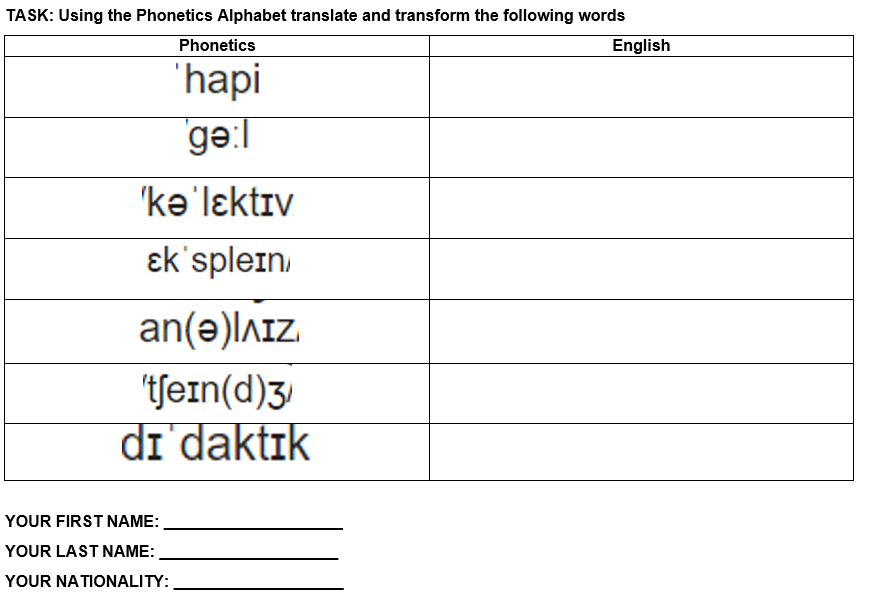 Understanding the British Cockney AccentTASK: View the video and explore the way a Cockney accent alters the way an individual pronounces words.British Accents: Cockney videoWrite down FOUR features of a British Cockney accent you have learnt from the video.Understanding British SlangTASK: View the video and discover what the following British slang words mean.British Slang vs Australian Slang videoAlthough a Pygmalion is a dramatic play, Shaw placed a significant amount of emphasis on critiquing the way people spoke. 

He believe it reflected class, position and education.
 
The play Pygmalion focuses on Higgins teaching Eliza the proper way to speak.

Why is Language and SPEECH so important do you think?

Do you think Language and SPEECH still play a significant role in today’s society?MY FAIR LADY FILM- Activity 1How does the clip from My Fair Lady convey the idea that language has power to reflect individual and collective identities?My Fair Lady - Why Can't The English?https://www.youtube.com/watch?v=EAYUuspQ6BYCharacterPosition in societyEvidence in playElizaWorking classBehaviour – respectful to people of higher classLanguage – calls gentleman “sir” and “cap’in” (or captain), which is a complimentcharacterPosition in societyEvidence in playHenry HigginsMiddle classBehaviour – rude (and patronising) to lower class; polite to same or upper classLanguage – calls Eliza “you silly girl” and Pickering “my dear man” (an equal and friend)characterPosition in societyEvidence in playColonel PickeringUpper classBehaviour – generally confident and polite; but ignores ElizaLanguage – prepared to begin a conversation with Henry, whom he does not know; generous with praise to himBritish SlangWhat it meansCodswallop Nonsense DishyGood lookingTo blow offTo pass windNoshFood (Add your own)?(Add your own)?(Add your own)?